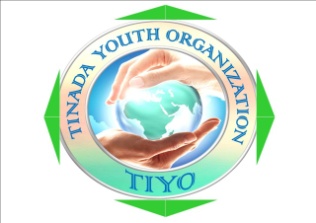 2018/2019 ANNUAL BUDGET1. OPARATING EXPENCE2017/20182018/2019Telephone and Postages87,050102,000Printing and Stationery120,000120,000Transport 15,00020,000Furniture and equipments560,00730,00Travel and accommodation 45,000120,000Office supplies 340,000560,000Water and Electricity 30,20046,000Office Rent 120,000180,000Depreciation 8,50011,000Motorcycle, maintenance and fuel540,000720,000Repair and maintenance 44,500116,000Bank charges 18,50021,000Youth Mentorship and Career Development1,200,0003,500,000CHILD RIGHTS PROGRAM180,0001,200,000Youth Behaviour change communication (BCC) project750,0001,540,00OVC Program3,200,0004,500,00Early Childhood Development50,000675,000Brain Awareness Program200,0003,500,000Environmental and livelihood Program1,512,5001,020,000Volunteer staff 980,0002,200,000Arts and Culture  2,540,3003,460,590Contingency 54,000406,000Total  7,295,550      17,977,5902 INCOMEGrants / donations Expected 5,200,00012,000,000Art and Design1,200,0002,360,000Computer services500,000770000horticulture134000350000Tree nursery12,000127,000Consultancy 25,00075,000Members contribution 20,00035,000Registration and renewal10,00015,000Other donation150,0003,240,000Total  7,251,00018,972,000